Sparringsdag 26.april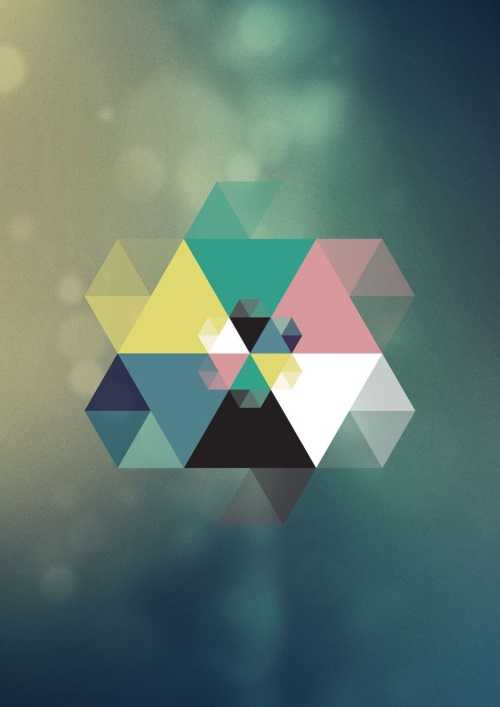 UCN, Skolevangen 45Lokale: FestsalenProgram12.30:	Velkomst v/ Sandy Elbæk og Felicia Bech Lillelund12.40: 	”Igangværende proces med kult- hvad vil vi gerne have sparring på?” – Børnehusene Tårs, 	Dyregården Ferdinand og Børnehuset Bjørnen13.10:	Drøftelse i egen institution – hvad kan vi give af feedback?13.25:	Kort pause13.30:	”Igangværende proces med kult- hvad vil vi gerne have sparring på?”  – Børnehuset Horne, 	Børnehaven Fuglsang, Hyttefadet14.00:	Drøftelse i egen institution – hvad kan vi give af feedback?14.15:	”Igangværende proces med kult- hvad vil vi gerne have sparring på?” – Multiverset, Albert , 	Kingo+Kilden+Lundergård ( én institution)14.45:	Drøftelse i egen institution – hvad kan vi give af feedback?15.00:	Gruppernes tilbagemeldinger til hinanden faciliteret af Sandy og Felicia15.50:	Afslutning og afrunding16.00:	Farvel og takForberedelse til dagen:Hver institution forbereder en kort præsentation af igangværende proces, gerne med udgangspunkt i dokumentation, som f.eks. video, billeder, artefaktor (bøger, dukker, æsker os.v.) Brug evt. sommerfuglemodellen som ramme.Formulering af det, der ønskes sparring på